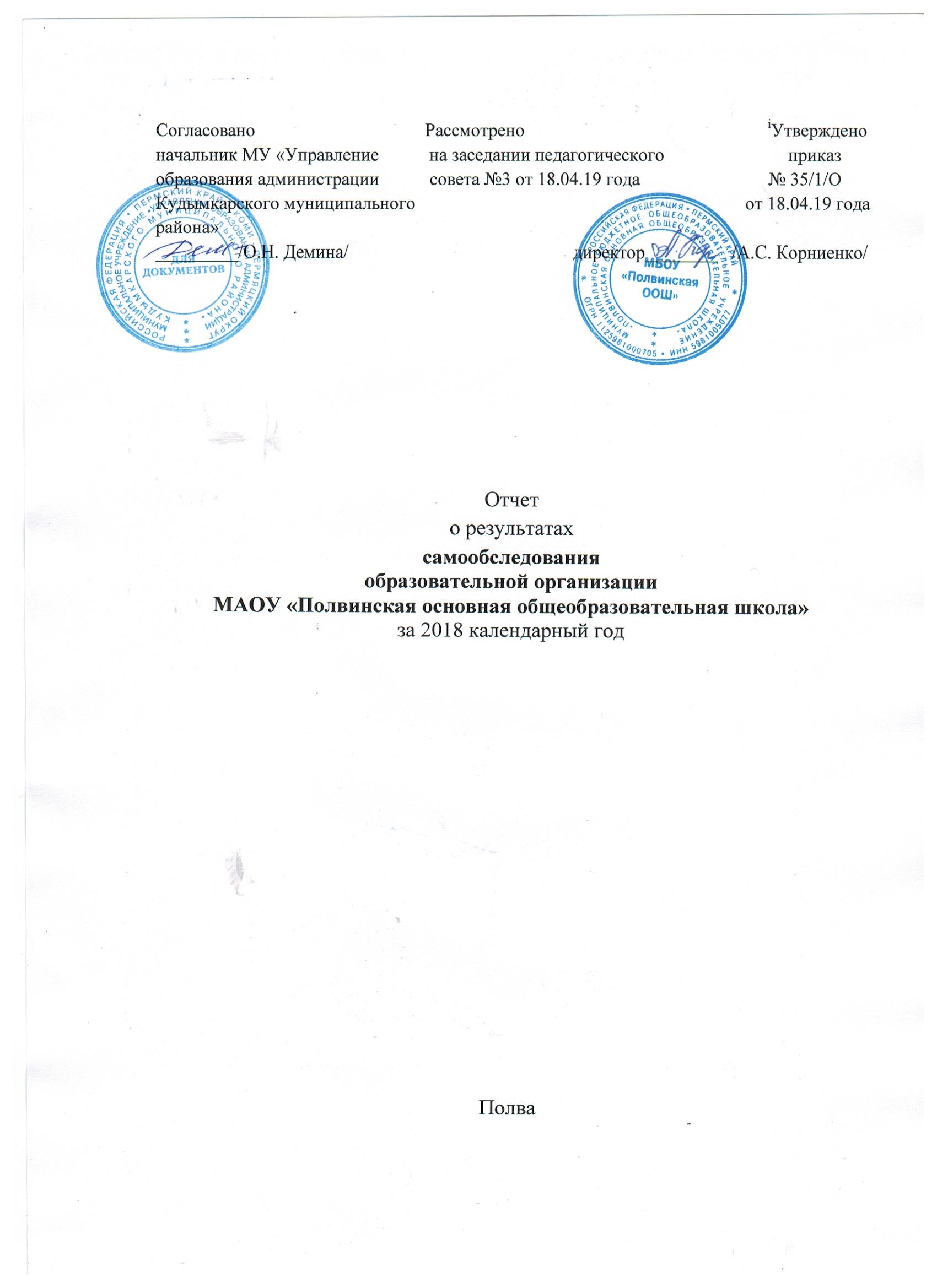 Структура результатов самообследования:Аналитическая частьИнформационно-аналитические данные и структура образовательной организации.Система управления образовательной организацией.Оценка образовательной деятельности.Анализ  содержания и качества подготовки обучающихся.Анализ успеваемости обучающихся..Результаты мониторинговых обследований обучающихся.Анализ отслеживания метапредметных результатов в соответствии с ФГОС.Анализ итоговой государственной аттестации.Оценка востребованности выпускников.Результаты участия обучающихся в мероприятиях различного уровня.Внутришкольный контроль.Кадровое обеспечение.Методическая деятельность образовательного учреждения.Анализ воспитательной работы в образовательном учреждении.    Материально-техническое обеспечение.Программно-методическое обеспечение.Выводы. Цели и задачи на 2019 календарный год.Цель: проанализировать деятельность образовательной организации, отражающую результативность и динамику функционирования всех систем, обеспечивающих его эффективную деятельность; обеспечить доступность и открытость информации о деятельности организацииАналитическая часть1.1.Информационно-аналитические данные и структура образовательной организации.Общие сведения об организации.Здание школы построено в 1991 году. Общая полезная площадь школы составляет 1993,9 кв.м., здание школы состоит из 2 этажей. Обучающиеся первой ступени учатся на 1 этаже в закрепленном за каждым классом учебном помещении в отдельной рекреации. Учащиеся 2 ступени обучаются на втором этаже по классно-кабинетной системе.Обучение ведется на русском языке по очной, очно-заочной форме. Предусмотрено индивидуальное обучение учащихся на дому при наличии  у них уважительных причин.Образовательный процесс в 1 – 9 классах осуществляется в соответствии с уровнями общеобразовательных программ двух ступеней образования:I ступень – начальное общее образование (срок обучения – 4 года). Начальное общее образование является базой для получения основного образования, обеспечивает овладение чтением, письмом, умениями и навыками учебной деятельности и самоконтроля, культурой поведения, духовно-нравственными навыками, учебными универсальными навыками.II ступень – основное общее образование (срок обучения – 5 лет). Основное общее образование обеспечивает развитие интересов и способностей обучающихся, формирование личности, адаптированной к социальным условиям.   Функционирует структурное подразделение «Детский сад с. Полва». В структурном подразделении работает одна дошкольная разновозрастная группа: 1 группа – возраст детей от 1,5 до 7 лет. Детский сад с. Полва расположен в здании школы. Общая площадь дошкольной группы составляет – 183,1 кв.м   Школа также реализует программы дополнительного образования.1.2. Система управления организацией 2. Оценка образовательной деятельности.Образовательный процесс осуществляется в соответствии с Законом «Об образовании в РФ», ФГОС, примерным учебным планом ОУ, Уставом, лицензией, основными образовательными программами. Организация образовательного процесса регламентирована годовым календарным учебным графиком, учебным планом, расписанием занятий (размещены на сайте школы polva-school.my1.ru).              Учебный план сохраняет в необходимом объеме содержание образования, полностью реализует государственный стандарт, обеспечивает единство образовательного пространства.    Образовательная программа и учебный план предусматривают обеспечение базового общего основного образования, развитие детей в процессе обучения. Во второй половине дня обучающиеся расширяют свои знания за счет бесплатных образовательных услуг –занятия в рамках внеурочной деятельности.Большое внимание уделяется предпрофильному обучению. В школе введен ориентационный курс «В мире профессий», где обучающиеся могут ознакомиться с профессиями. Цель данного курса: открыть перед обучающимися перспективу в дальнейшем личностном развитии; помочь определить свои жизненные планы и в соответствии с ними выстроить алгоритм действий; сформировать теоретические представления и понятия, связанные с миром профессий;оказать своевременную психолого-педагогическую поддержку.Ведутся курсы по выбору. Востребован курс «Социальные практики».В течение продолжительного времени школа сотрудничает с ДЮСШ. На базе спортивного зала нашей школы организуется работа спортивной секции по легкой атлетике. ДЮСШ оказывает методическую поддержку, организует спортивные мероприятия на уровне района, оплачивает  работу тренера.Основными целями образовательного учреждения являются:- обеспечение гарантии права на образование;- обеспечение условий для получения качественного образования, становления личности обучающихся, воспитанников, обладающей прочными базовыми знаниями и творческими способностями Основным предметом деятельности образовательного учреждения является реализация общеобразовательных программ начального общего, основного общего образования.2.1.Анализ содержания и качества подготовки обучающихся     По результатам года процент обученности составляет 100 %, качество знаний – 46%, что на 10% выше предыдущего года.2.1.1 Анализ успеваемости:Рекомендации коллективу учителей школы в предстоящем учебном году следует приложить максимум усилий, чтобы качественная успеваемость повышалась, использовать для этого все резервы (работа с подготовленными обучающимися, творческие конкурсы и олимпиады). Классным руководителям усилить взаимодействие с учителями-предметниками. Поставить на внутришкольный контроль работу с резервом отличников и хорошистов.          2.1.2 Результаты мониторинговых обследований обучающихся   В течение последних лет проводятся Всероссийские проверочные работы с целью мониторинга качества знаний по отдельным предметам. Для улучшения результатов  при подготовки к ВПР используются следующие формы работы: внутренний мониторинг (договор с ФИПИ), внешние мониторинги, анализ выполнения мониторинговых работ, ВШК «Контроль за качеством образования, состоянием преподавания».  Вопросы качества образования обсуждались на совещаниях и педсоветах.   За время работы по повышению качества образования создана единая система диагностики и контроля состояния образования, которая своевременно помогает выявить изменения, влияющие на качество образования в школе. Результаты Всероссийских проверочных работ говорят о росте  качества знаний по предметам и классам.    Причины хороших показателей – планомерная работа учителя на уроке и в дополнительное время, работа педагогического коллектива над повышением качества знаний в образовательном учреждении, а также в хороших познавательных способностях обучающихся. 2.1.3 Анализ отслеживания метапредметных результатов в соответствии с ФГОС    В соответствии с планами внутришкольного контроля, методической работы школы и требованиями ФГОС НОО были проведены мониторинговые работы по выявлению уровня сформированностиметапредметных результатов в 2 - 4 классах. Для проведения диагностики использовались комплексные работы, разработанные Институтом развития образования Пермского края.    После получения результатов мониторинга сделали следующие выводы: Степень сформированности учебных достижений составляет: средний тестовый балл 34,4. Высший результат – 49. Результаты показали, что у 30% обучающихся не развиты регулятивные учебные действия, 35% ребят умеют оценивать действия другого, 35% - умеют сохранять цель в ходе выполнения учебной задачи. У 15% обучающихся на низком уровне развиты коммуникативные учебные действия и познавательные учебные действия. Одна из причин – невнимательно читают условия задания.В 4 классе степень сформированности учебных достижений средняя. Наблюдается рост среднего показателя. Все виды универсальных учебных действий сформированы на среднем уровне.Вывод: работу по формированию и контролю метапредметных результатов продолжить, особое внимание обратить на обучающихся с низкими результатами.2.1.4 Анализ итоговой государственной аттестацииДинамика результатов ГИА 9 класс (2018 г.)русский языкВывод: Результаты ГИА по русскому языку за последние три года стабильны. Следует в следующем году работать над качеством знаний предмета.Динамика результатов ГИА 9 класс (2018у.г.)математика  Проанализировав результаты, отметили повышение качества знаний по предмету. Планомерная работа учителя привела к улучшению результатов.Динамика результатов ГИА 9 класс (2018у.г.)обществознаниеДинамика результатов ГИА 9 класс (2017 г.)география     Проанализировав  данные таблиц, сделали выводы о росте процента качества знаний по предмету.Вывод: учитель провела корректировку работы по предмету.Оценка востребованности выпускников        Следует отметить, что в школе на протяжении нескольких лет нет выпускников, не продолживших дальнейшее обучение.2.1.6 Результаты участия обучающихся в мероприятиях различного уровня2018 годОбучающиеся также участвуют и в других конкурсах, спортивных мероприятиях.Вывод: за 2018 год процент участников олимпиад, конкурсов небольшой. Призовые места только у обучающихся 4 класса и по литературе в 7 классе. Подготовка детей к разным видам конкурсов, олимпиад остается основной проблемой ОУ.Также необходимо продолжить работу по формированию у обучающихся исследовательских навыков и как можно больше привлекать к участию обучающихся, педагогов, родителей.В конце учебного года традиционно проводится конкурс школьных проектов. Обучающимися были представлены проекты по двум номинациям: учебный проект и социальный проект. Фестиваль школьных проектов – это лучшее мероприятие года.Внутришкольный контрольС целью совершенствования уровня деятельности ОО, повышения качества образования и воспитания обучающихся и воспитанников, создания условия для успешного обучения и воспитания администрацией школы в течение года осуществлялся внутришкольный контроль по следующим блокам:контроль за работой педагогических кадров;контроль за введением документации;классно-обобщающий контроль в 1,5 классах по определению степени адаптации обучающихся;контроль за объёмом выполнения учебных программ;контроль за подготовкой к государственной итоговой аттестации в 9 классе;контроль за успеваемостью обучающихся в школе;контроль за работой с неорганизованными детьми (детский сад);контроль за работой с детьми группы СОП и ГР;контроль фактической посещаемости в детском саду;контроль за НОД в дошкольных группах, оздоровлением и физическим развитием воспитанников;контроль за состоянием воспитательной работы;контроль за работой с одаренными и слабоуспевающими обучающимися;контроль за повышением квалификации педагогических работников;контроль за формированием метапредметных, предметных и личностных УУД (реализация ФГОС НО, ОО, дошкольного образования);контроль за организацией питания.Все вопросы выносились для обсуждения на совещаниях и педсоветах. Кадровое обеспечениеКачественное образование невозможно без качества образования. В настоящее время коллектив полностью укомплектован кадрами.Следует отметить, что растет число педагогов, аттестованных на первую категорию.Укомплектованность кадрами составляет 100%. Коллектив педагогов стабилен. 1 учитель имеет звание «Почётный работник общего образования», 2 победителя ПНПО, многие учителя награждены грамотами органов муниципального управления и Министерством по делам К-Пермяцкого округа. Средний возраст учителей 47 лет.  Образование педагоговИз 12 педагогов школы имеют высшее образование – 6 человек (50, %), среднее специальное/профессиональное – 6 (50%).В дошкольной группе все педагоги имеют среднее профессиональное образование.Повышение квалификации педагогических работниковВ школе ведется планомерная работа по повышению квалификации педагогов. Ежегодно педагоги обучаются на курсах повышения квалификации. Уровень профессиональной грамотности растет и благодаря участию педагогов в школьных, районных семинарах, конференциях, форумах. Результаты участия в профессиональных конкурсах, семинарах, конференциях, мастер-классах различного уровняУчастие в конкурсах педагогических работников в 2018годуПедагоги активно принимают участие в различных интернет конкурсах, постоянно самосовершенствуются.  Методическая деятельность образовательного учрежденияВ образовательном учреждении активно реализуется план методической работы.Методическая тема ОО - «Внедрение современных педтехнологий в образовательный и воспитательный процесс образовательного учреждения как средство повышения качества образования». Цели и задачиЦель:формирование единой системы диагностики и контроля состояния образования, обеспечивающей определение факторов и своевременное выявление изменений, влияющих на качество образования в школеЗадачи: Содействовать повышению уровня квалификации педагогов, развивать  их творческий потенциал .Внедрять проектный и исследовательский методы обучения и воспитания обучающихся и воспитанников с целью развития познавательных, творческих способностей, обогащении социального опыта через реализацию игровых проектов;Выявлять факторы , влияющие на качество образования;Обеспечить доступность качественного образованияВ 2018 учебном году на заседаниях МС  были  рассмотрены следующие вопросы:Требования к рабочей программе;Аттестация педагогических работников;Формирование оценки и самооценки в условиях реализации ФГОС на уроках;Адаптация обучающихся в 1 и 5 классах;Анализ работы за учебный год. Реализация проектов по темам самообразования.Вопросы, включённые в план работы методического совета рассмотрены полностью. Решения успешно реализуются. Деятельность методического совета способствовала роступедагогического мастерства учителя, повышению качества учебно-воспитательного процесса и внедрению новых стандартов. Методическая тема школы и вытекающие из неё темы ШМО и проблемной группы соответствуют основным задачам, стоящим перед школой.Из нехватки времени, из-за большой загруженности и профессиональной усталости возникают следующие негативные тенденции: неполный охват и вовлеченность учителей в методическую работу в той или иной форме, поиск новых нетрадиционных форм и нетрадиционного содержания методической работы.Школа продолжает работу по вопросам:преемственность в работе начальных классов и основного звена;методы работы по ликвидации пробелов в знаниях учащихся;методы работы с учащимися, имеющими повышенную мотивацию к учебно-познавательной деятельности;формы и методы  промежуточного и итогового контроля;отчеты учителей по темам самообразования.          В целях совершенствования уровня педагогического мастерства учителей, уровня их компетентности в области технологии учебного проектирования, организации учебно-исследовательской деятельности обучающихся, методики преподавания предметов в условиях обновления содержания образования была создана проблемная группа учителей по проектной и исследовательской деятельности.          Ожидаемым результатом деятельности группы были следующие моменты:Формирование профессиональной компетентности педагогов;Участие в конкурсе учебно-исследовательских работ;Создание условий для овладения учащимися проектными технологиями на основе проектно-ориентированной деятельности, а также дальнейшего профессионального самоопределения для успешности в жизни.           Работа по данной теме показала, что педагоги школы владеют теорией написания исследовательских работ и компетентны в вопросах организации проектной деятельности на уроке и во внеурочной деятельности. Показателем этого является достаточно высокий уровень работ , представленных на школьном Фестивале проектов и 1 место в муниципальном туре учебно-исследовательских работ на секции «Биология».    На базе школы ежегодно проводятся семинары. В 2018 году состоялся семинар учителей географии и биологии. Участники семинара высоко оценили работу педагогов и администрации школы.Анализ воспитательной работы в образовательном учрежденииВ школе 45 человек обучающихся. Анализ эффективности целеполагания и планирования воспитательного процесса в 2018 учебном году.Цель воспитывающей деятельности школы:  создание  условий для развития творческих индивидуальных способностей личности ребенка, формирования человека с высоким самосознанием, обладающего нравственной зрелостью, активной жизненной позицией, способностью ценить себя и уважать других.Задачи:Формировать у детей уважение к своей семье, обществу, государству, к духовно-нравственным ценностям, к национальному, культурному и историческому наследию;Формировать у учащихся ответственное отношение к своему здоровью и потребность в здоровом образе жизни; прививать культуру безопасной жизнедеятельности, продолжить работу по профилактике вредных привычек;Способствовать развитию у ребенка экологической культуры, бережного отношения к природе; развивать у детей стремление беречь и охранять природу;Вести работу, направленную на профилактику правонарушений и безнадзорности, на основе развития сотрудничества с социальными партнерами, обеспечения межведомственного взаимодействия, совершенствования форм и методов сопровождения несовершеннолетних;Воспитывать у детей уважение к труду, людям труда, трудовым достижениям; содействовать профессиональному самоопределению учащихся;Продолжить работу по приобщению детей к социально-значимой деятельности, создать условия для воспитания у учащихся активной жизненной позиции и ответственности;Дальнейшее развитие и совершенствование системы дополнительного образования в школе;Дальнейшее развитие детского самоуправления, совершенствование работы детских организаций, формирование готовности и способности личности выполнять систему социальных ролей в современном обществе. Реализация целевых комплексных программ.      Модуль «Духовно-нравственное воспитание обучающихся» включает в себя блоки Социальная солидарность, Семья,  Работа с родителями  и реализуется через следующие мероприятия: волонтёрские акции, приуроченные к Месячнику пожилых людей, Дню победы, Неделе добрых дел, экологические акции и уроки, родительское образование и просвещение, родительские собрания и совместные мероприятия.Модуль программы «Профориентация и социализация обучающихся» состоит из блоков  Труд и творчество, Человечество, Традиционные российские религии. Он включает в себя социальные практики (профессиональные пробы) обучающихся, преподавание ориентационного и элективных курсов, встречи с людьми разных профессий и циклы классных часов о выборе профессии, организация дежурства в классе, столовой, по школе, знакомство с мировыми религиями и изучение истории ПолвинскойМариамнинской церкви.Модуль «Экологическая культура, культура здорового и безопасного образа жизни»представлен блоками Природа и искусство, Формирование  навыков ЗОЖ, Спортивно-массовая работа. Проведение инструктажей, распространение листовок и памяток, беседы по безопасности детей с родителями стали традиционными и проводятся не реже одного раза в месяц.    Ежегодно в школе в летний период работает лагерь с дневным пребыванием, имеющим экологическую направленность. Мероприятия посвящаются не только сложным взаимоотношениям человек-природа, но и развитию умения видеть прекрасное в окружающей среде, это и фотоконкурсы и конкурсы рисунков, и чтение художественных произведений.   Спортивно-массовая работа ориентирована на ежегодный план ДЮСШ и почти все спортивные мероприятия проходят как школьный этап муниципальных соревнований и конкурсов.  Модуль «Патриотическое воспитание обучающихся» состоит из блоков Патриотизм и Гражданственность. Традиционно к мероприятиям этого модуля относятся Всероссийский урок знаний, Парламентский урок, Урок России, Военно-патриотическая декада, Декада памяти, экскурсии и поездки.    Наличие традиций позволяет школьную жизнь сделать насыщенной и разнообразной. Традиционными в нашей школе являются волонтёрские акции по оказанию посильной помощи пенсионерам и ветеранам труда в течение учебного года, их поздравление (мини-концерты и открытки) на дому с Днем пожилых людей и Днём Победы. Традиционными стали мероприятия с участием родителей или организацией ими – Учебная декада, День матери, Весёлые старты, День знаний, Праздник Чести и Гордости, экскурсии и выезды на стадион, в краеведческий музей, драмтеатр, поздравления и поощрения детей в конце четвертей. Работа лагеря с дневным пребыванием уже много лет имеет экологическую направленность: ребята под руководством педагогов создали на территории школы альпийскую горку, занимаются обустройством «сухого» ручья, ухаживают за школьным цветником, реализуют волонтёрский проект «Чистая улица родного села».Самыми яркими и запоминающимися стали следующие мероприятия:Анализ уровня здоровья и ЗОЖ.Снимать задачу воспитания ЗОЖ и профилактику заболеваний в условиях образовательного учреждения не стоит и работу необходимо продолжить.Анализ дополнительного образования.Занятость учащихся в учреждениях дополнительного образования    Персонифицированный учет занятости детей дополнительным образованием показал, что из 100% обучающихся посещают объединения 78%. наблюдается рост посещения. Но есть необходимость в полном охвате обучающихся дополнительным образованием. Кружки, секции работающие на базе школы в 2018 году   Результаты своей работы кружковцы представили на конкурсе «Ребята настоящие», выставках поделок к родительским собраниям, Вечеру встречи выпускников и на День села, выступления агитбригады ДЮП .Анализ внеурочной деятельности.Общий охват учащихся внеурочной занятостью (за 3 года) Работа с одаренными детьми.Результативность участия в конкурсах за 2018 годРеализация этнокультурного компонента.  Данная направление деятельность направлена на формирование чувства патриотизма обучающихся по отношению к своей малой родине и родовым корням.  Внеурочная деятельность «Мой Пермский край» в 5-7 классах направлена на ознакомление с живой природой, историей и географией края. В курсах учебных предметов «география», «история», «обществознание», «литература», «искусство» и «технология» изучаются разделы по краеведению, направленные на ознакомление с природой, хозяйством, культурой, историей народов, проживающих на территории Пермского края и Коми-Пермяцкого округа. Книжные выставки, тематические классные часы, конкурсные программы, встречи со старожилами села и представителями разных профессий способствуют реализации задач данного направления.  Мероприятия муниципального уровня также способствуют реализации этнокультурного компонента, например, такие как ежегодный этнофестиваль «Иньвенские зори», слёты экологических отрядов, тематические смены в Кувинском загородном лагере.Работа с детьми, склонными к правонарушениям и состоящими на учёте.Одной из сложных проблем современной школы является наличие правонарушений среди детей и подростков. Поэтому в школе создана система профилактической работы – создание и корректировка базы данных о неблагополучным семьям, семьям группы риска СОП, рейды в семьи обучающихся с целью ранней профилактики неблагополучия, просветительская работа с родителями по вопросам педагогики, психологии и ответственности за воспитание детей, постановка и снятие с  учёта детей и семей группы риска СОП, составление и реализация ИПК, Уроки права, встречи с работниками МВД. Анализ работы  по развитию ученического самоуправления.   Органами самоуправления в школе является объединение «Созвездие друзей» и ШСП, действующие на основе положений и планов работы. Актив «Созвездия друзей» состоит из командиров классных коллективов, руководит активом и.о. зам. директора по ВР.  Педагог возглавляет работу сам, раздает задания, поручения.  Самоуправление развито недостаточно, необходимо выдвинуть идею, разработать план действий, который актив воплотит в жизнь под руководством классных руководителей и других педагогов. Хотя в классах есть ребята, способные повести за собой - создать совет любого дела, организовать и проконтролировать его выполнение.   Школьная служба примирения состоит из трёх человек, один из которых – ребёнок. Почти все сложные психологические ситуации разрешаются на уровне классов с помощью школьного психолога. Школьная служба примирения занимается в основном просветительской деятельностью – оформление листовок, стендов, проведение индивидуальных бесед.   Развитие ученического самоуправления – одна из сложных задач и для ее решения мы обучаем наиболее активных детей, направляя их в лагеря, на мероприятия муниципального и краевого уровня. Вернувшись в школу, они пытаются реализовать свой творческий потенциал в проведении классных и общешкольныхРабота с родителями.Анализ работы с родителями, общественностью (социумом).   Программа воспитания и социализации обучающихся школы имеет тематический блок, посвящённый семье и работе с родителями. Папы и мамы приняли активное участие в спортивном конкурсе «Весёлые старты», в праздниках Последнего звонка и Прощание с начальной школой, поздравляли своих детей с окончанием учебных четвертей и организовывали чаепитие на досуговых мероприятиях в классах.    Кроме традиционных мероприятий с родительской общественностью текущий учебный год был отмечен рядом событий регионального и муниципального уровня.    В первую очередь это создание родительского комитета Кудымкарского муниципального района, в состав которого от нашей школы вошли родители обучающихся.. Также на районном уровне наши приняли участие в форуме «Проснись, родительское сердце!» (27 февраля .) и в итоговой конференции родительского актива (15 мая .).  Краевым ЧОУ ДПО «Академия родительского образования» были инициированы акции по родительскому образованию и просвещению  «Проснись, родительское сердце!» (14.02-14.03) и «Идём дорогою добра» (15.04 -15.05), в которых школа также приняла участие. В рамках этих акций прошли такие мероприятия как ознакомление родителей со Всероссийским социальным проектом «Сбережём семью – сохраним Россию», просмотр с родителями  видеороликов из цикла «Идём дорогою добра», размещённые в группе в социальной сети ВК, Уроки семейной любви – тематические классные часы, создание учебных проектов «Моя семья» и «Моё генеалогическое древо»  и др.Удовлетворенность родителей организацией образовательного и воспитательного процессаУровень удовлетворенности родителей организацией учебного и воспитательного процесса остается стабильным. Цель воспитывающей деятельности на 2019 календарный год – создание  условий для развития творческих индивидуальных способностей личности ребенка, формирования человека с высоким самосознанием, обладающего нравственной зрелостью, активной жизненной позицией, способностью ценить себя и уважать других.Задачи:Формировать у детей уважение к своей семье, обществу, государству, к духовно-нравственным ценностям, к национальному, культурному и историческому наследию;Формировать у учащихся ответственное отношение к своему здоровью и потребность в здоровом образе жизни; прививать культуру безопасной жизнедеятельности, продолжить работу по профилактике вредных привычек;Способствовать развитию у ребенка экологической культуры, бережного отношения к природе; развивать у детей стремление беречь и охранять природу;Вести работу, направленную на профилактику правонарушений и безнадзорности, на основе развития сотрудничества с социальными партнерами, обеспечения межведомственного взаимодействия, совершенствования форм и методов сопровождения несовершеннолетних;Воспитывать у детей уважение к труду, людям труда, трудовым достижениям; содействовать профессиональному самоопределению учащихся;Продолжить работу по приобщению детей к социально-значимой деятельности, создать условия для воспитания у учащихся активной жизненной позиции и ответственности;Дальнейшее развитие и совершенствование системы дополнительного образования в школе;Дальнейшее развитие детского самоуправления, совершенствование работы детских организаций, формирование готовности и способности личности выполнять систему социальных ролей в современном обществе.  РРРР7. Материально-техническое обеспечение школыОснащенность учебных кабинетов:В школе работает один стационарный компьютерный класс, в котором – 8  рабочих мест для обучающихся, 1 рабочее место учителя. В классе имеются 2 устройства три в одном, 2 цветных принтера, интерактивная доска, проектор. Организован высокоскоростной доступ (до 10 Мбит/с) в сеть Интернет.В компьютерном классе проводится внеурочная деятельность для обучающихся 1-5 классов. Дети пользуются ресурсами Интернет, составляют презентации и сообщения к урокам, участвуют в Интернет конкурсах и олимпиадах.     Количество рабочих мест с выходом в Интернет: Для участников образовательного процесса доступ в Интернет не ограничен. Ресурсами Интернет пользуются не только обучающиеся и педагоги, но и родители, родительский комитет. Родителями через Интернет оценивается качество образования. Удовлетворенность качеством образования составляет 85%.  На школьном сайте публикуется информация о деятельности школы. Здесь находится нормативно-правовая база, с которой могут ознакомиться все желающие.В образовательном учреждении предоставляется услуга Электронный журнал».В целях совершенствования материально-технической базы разработан перспективный план оснащения школы и кабинетов с учетом современных требований.В настоящее время созданы все условия для организации образовательного процесса. Но есть необходимость в обновлении компьютерного оборудования.В рамках безопасности образовательного процесса в школе установлены камеры видеонаблюдения.  В дошкольных группах приобретены развивающие игры, дидактические материалы. Однако с введением ФГОС ДО возрастает необходимость приобретения развивающих уголков для воспитанников.8.Программно-методическое обеспечениеУМК образовательного учреждения соответствует Федеральному перечню учебников.Выводы:На основании анализа показателей самообследования следуют выводы:Деятельность  МАОУ «Полвинская ООШ» строится в соответствии с государственной нормативной базой.Режим занятий обучающихся ОУ соответствует требованиям Федерального Законодательства и требованиям СанПин 2.4.2821-10, Уставу в части продолжительности учебного года.Учебный план содержит все предметы, предусмотренные инвариативной частью. ФБУП и ФГОС, все предметные области, предусмотренные ФГОС.В школе сформирована благоприятная среда для всех участников образовательного учреждения.В условиях доброжелательной атмосферы обеспечиваются права ребенка на качественное образование.Школа провела удовлетворительную работу по подготовке к ГИА и обеспечила выполнение Закона РФ «Об образовании в РФ» в части исполнения государственной политики в сфере образования, защиты прав участников образовательного процесса при проведении государственных экзаменовРезультаты итоговой аттестации за курс основной общеобразовательной школы необходимо признать удовлетворительными.Обучающиеся обеспечены учебниками согласно Федеральным перечням учебников, утвержденным приказом Минобрнауки  России от 31.03.2014 г.(с изменениями 2018 г)Образовательное учреждение укомплектовано квалифицированными педагогическими кадрами.В образовательном учреждении организовано взаимодействие с социумом села, другими общественными органами.В школе совершенствуется система воспитания и формирования здорового образа жизни.Успешно реализуется Программа духовно-нравственного развития, организована внеурочная деятельность, проектная деятельность.Созданы условия для пребывания детей в дошкольных группах.Эффективно реализуется образовательная программа в структурном подразделении МАОУ «Полвинская ООШ» «Детский сад с. Полва».Вывод:Данные, полученные в ходе самообследования, говорят о соответствии ОУ государственному статусу образовательного учреждения:а именно, Содержание и уровень подготовки соответствуют требованиям государственного образовательного стандарта.Качество подготовки выпускников соответствуют требованиям государственного образовательного стандарта.Условия ведения образовательной деятельности соответствуют требованиям государственного образовательного стандарта.Проведенный анализ дает основания для определения приоритетных              направлений и совершенствования учебно-воспитательного процесса:Совершенствование методического мастерства педагогов, реализующих стандарты нового поколения.Широкое внедрение системно-деятельностного подхода, проектной деятельности в практику преподавания предметов, Качественная реализация Программы формирования учебных универсальных действий, формирование читательской грамотности.Снижение роста негативных явлений, вредных привычек среди обучающихся.Изменение подхода к работе с одаренными детьми.Продолжение укрепления материально-технической базы.Совершенствование системы оздоровительных мероприятий и внедрение здоровьесберегающих технологий.Построение образовательной деятельности на основе современных образовательных технологий, модернизация содержания дошкольного образования.Цель работы на 2019 календарный год:- обеспечение условий для становления личности обучающихся, воспитанников, обладающей прочными знаниями и творческими способностями, способной к самореализации в обществе.Задачи:- обеспечить гарантии прав на получение качественного образования;- создать условия для развития особенностей обучающихся и воспитанников через повышение уровня профессиональной компетенции педагогов, модернизации учебного процесса;- практиковать проектный метод обучения и воспитания обучающихся и дошкольников; формировать читательскую грамотность;- развивать новые формы общественно-семейного взаимодействия для реализации поставленной цели.Наименование образовательной организацииМуниципальное бюджетное общеобразовательное учреждение «Полвинская основная общеобразовательная школа»ДиректорКорниенко Анна СтепановнаАдрес организацииПермский край, Кудымкарский район, с. Полва, ул. Школьная 22Телефон8(34260)4-84-27Адрес электронной почтыpolva-school@yandex.ruУчредительМУ «Управление образования администрации Кудымкарского муниципального района»Дата создания1878 годЛицензияОт 23.03.2016г. серия 59Л01 № 0003048Свидетельство о государственной аккредитацииОт 17.04.2014 г. серия 59А01 №0000327Наименование органаФункцииДиректор- заключает от имени ОУ договоры (контракты) в рамках своей компетенции;- издает приказы и распоряжения в рамках своей компетенции;- утверждает штатное расписание и распределяет должностные обязанности;- осуществляет подбор, прием на работу и расстановку кадров;- увольняет (с учетом мнения профсоюзного органа), поощряет и налагает взыскания на работников ОУ;- устанавливает надбавки и доплаты к должностным окладам (с учетом мнения комиссии по распределению стимулирующего фонда оплаты труда);- в установленном порядке представляет бухгалтерскую и статистическую отчетность в соответствующие органы, определенные законодательством;- обеспечивает организацию и выполнение мероприятий по ГО и ЧС;- несет ответственность за деятельность ОУ перед Учредителем, государственными органами и общественностью;- обеспечивает условия для работы в целом;- в соответствии с Уставом, лицензией и свидетельством о государственной аккредитации осуществляет образовательный процесс;- устанавливает структуру управления деятельностью образовательного учреждения;- осуществляет иные функции, вытекающие из целей и задач образовательного учреждения.Наблюдательный советРассматривает вопросы финансово-хозяйственной деятельности.Педагогический советОсуществляет текущее руководство образовательной деятельностью, в том числе рассматривает вопросы:- развития образовательных услуг;- регламентации образовательных отношений;- разработки образовательных программ;- выбора учебников;- материально-технического обеспечения образовательного процесса;- аттестации, повышения квалификации педагогических работников;- координации деятельности методических объединений.Общее собрание работниковРеализует право работников участвовать в управлении образовательной организации.КлассНа начало учебного года(согласно ОО-1)На конец годаЗакончилиЗакончилиЗакончили% качества знанийНеуспевающих, чел.Оставлено на 2 год, чел.Переведены условно, чел.Не аттест., чел.% успеваемости% посещаемости% пропусков без причины от общего кол-ваКлассНа начало учебного года(согласно ОО-1)На конец годаНа «5»На «4» и «5»С одной «3» % качества знанийНеуспевающих, чел.Оставлено на 2 год, чел.Переведены условно, чел.Не аттест., чел.% успеваемости% посещаемости% пропусков без причины от общего кол-ва199--------1001000244-3-75----1001000388-4-50----100100045511-40----1001000Итого 1 ступень26 2618-55----1001000522-2-100----1001000666-3-50----1001000755-1-20----1001000811---0----100100091111-1-9----1001000Итого по 2 ступени2525-7-36----1001000Итого по школе5151115-46----1001000№ п/пКлассКачество знаний %2018 год1458251003630Итого63МАОУ20162016201620162017201720172017201820182018«Полвинская ООШ»%кач. знаний% обученностиСредняя оценкаСредний балл% кач. знаний% обученностиСредняя оценкаСредний баллкач. знаний% обученностиСредняя оценка75,01003,727,066,71003,725,74510024,7МАОУ201620162016201620172017201720172018201820182018«Полвинская ООШ»%кач. знаний% обученностиСредняяоценкаСредний балл%кач. знаний% обученностиСредняя оценкаСредний балл% кач. знаний% обученностиСредняя оценкаСредний балл37,51003,413,933,31003,616,3551003,615МАОУ2015201520152015201620162016201620172017201720172018«Полвинская ООШ»%кач. знаний% обученностиСредняяоценкаСредний балл%кач. знаний% обученностиСредняя оценкаСредний балл% кач. знаний% обученностиСредняя оценкаСредний баллНе сдавали01003,021,0331003,322,7МАОУ201620162016201620172017201720172018201820182018«Полвинская ООШ»%кач. знаний% обученностиСредняя оценкаСредний балл% кач. знаний% обученностиСредняя оценкаСредний балл% качес.знаний% обученностиСредняя оценкаСредний балл71,41003,921,233,31003,318,3721003,8220,82Окончили 9 классПродолжают обучение  10 классахПродолжают обучение в профессиональных образовательных организациях11011110100%№ п/пМероприятиеУровеньКоличество участниковКоличество участниковрезультатРегиональные и всероссийские игры-конкурсыРегиональные и всероссийские игры-конкурсыРегиональные и всероссийские игры-конкурсыРегиональные и всероссийские игры-конкурсыРегиональные и всероссийские игры-конкурсыРегиональные и всероссийские игры-конкурсы1.ТИГР – Технология Информатики - ГРамотноРегиональный201720181.ТИГР – Технология Информатики - ГРамотноРегиональный6 02.Лис – любитель историиРегиональный18 12Участие 3.Русский медвежонок – языкознание для всехВсероссийский14 5Участие 4.Чеширский котРегиональный 6 2Участие 5.ЕНОТ – знаток естественных наукРегиональный 18 06.Кенгуру – математика для всехВсероссийский 7 07.ПочемучкаРегиональный 11 участников, 1 – 4 классы7УчастиеОлимпиадыОлимпиадыОлимпиадыОлимпиадыОлимпиадыОлимпиады8.Олимпиада по ОБЖМуниципальный 0009.Олимпиада по физкультуреМуниципальный 11Участие 10.Олимпиада по русскому языкуМуниципальный 12Участие 11.Олимпиада по правуМуниципальный 000 12.Олимпиада по историиМуниципальный 00013.Олимпиада по географииМуниципальный 01Участие 14.Олимпиада по английскому языкуМуниципальный 11Участие 15.Олимпиада по литературеМуниципальный 112 призовое место16.Олимпиада по математикеМуниципальный 01Участие 17.Олимпиада по обществознаниюмуниципальный22Участие 18.Олимпиада по окружающему мируМуниципальный 1 12 место19.Олимпиада по физикеМуниципальный 00020.Конкурс проектов «Книжка-малышка» (на англ. яз.)Муниципальный 1 1Участие 21.Конкурс учебно-исследовательских работмуниципальный1 участник1Призер22Конкурс «Моя школа» номинация «Видеоклип»муниципальный2 участникаПлотников Андрей, Анферова ЕкатеринаПризерыУч. годКатегорияКатегорияКатегорияКатегорияКатегория%Уч. годКол.-вовысшаяперваяВтораяСоответствие должности%201613030992%201713050792%2018130607100%№ п/пПредметКоличество педагогов, преподающих предмет1Русский язык и литература2 (1 совместитель)2Английский язык1(совместитель)3Математика 1 4История и обществознание15Информатика 16География 1(совместитель)7Физика 18Химия и биология19Музыка 1 (совместитель)10ИЗО1 (совместитель)11Физическая культура1 (совместитель)12Технология 1(совместитель)13Начальные классы214.ОБЖ1 (совместитель)15.Индивидуальное об.-е116.Воспитатели дошкольных групп1,5годНазвание мероприятияУровеньКоличество участниковРезультат2018-19Конкурс профессионального мастерства «Учитель года- 2019»Школьный 31победитель2018-19Конкурс профессионального мастерства «Учитель года- 2019»Муниципальный(очный тур)11 - призер2018-19Семинар-практикум «Современный урок в форме ФГОС»межмуниципальный5Открытые уроки№№Ф.И.О. педагогаКонкурсы, Олимпиады, конференции и др.Конкурсы, Олимпиады, конференции и др.Конкурсы, Олимпиады, конференции и др.Конкурсы, Олимпиады, конференции и др.№№Ф.И.О. педагогаШкольный Муниципальный Региональный Всероссийский 1Якобчук Надежда ВасильевнаЯкобчук Надежда ВасильевнаКонкурс «Учитель года»конкурс в области охраны окружающей среды по реализации проектов «Наши пернатые друзья»Конкурс  «Креативный учитель»1Якобчук Надежда ВасильевнаЯкобчук Надежда ВасильевнаКонкурс «Учитель года»Конкурс «Учитель года»Конкурс  «Креативный учитель»22Попова Анна Викторовнаконкурс «Креативный учитель»33Анферова Галина ВикторовнаКонкурс «Учитель года»Конкурс «Учитель года»конкурс эссе «Профессия, которая нужна России»44Корюкина Любовь Николаевна Конкурс «Учитель года»Международная акция «Тест по истории победы над фашизмом»№ п/пНазвание мероприятия, конкурсамесяцклассФ.И.О. ответственногоРезультат участияУчебная  декаданоябрь1-9завучдополнительная мотивация обучающихся к получению образованияКонкурс «Новогодняя сказка»декабрь5-9зам. по ВРтворческая самореализация и социализация обучающихсяВечер встречи выпускниковфевраль9зам. по ВРсохранение школьных традицийКонкурс военно-патриотической песни «Пою моё Отечество»февраль1-9зам. по ВРреализация составляющей военно-патриотической направленностиФестиваль учебных проектовмай1-7завучповышение социальной и творческой активности обучающихсяПраздник Чести и гордости школымай1-9зам. по ВРучебная мотивация, сохранение школьных традицийкритерии201620172018Заболеваемость: доля детей с хроническими заболеваниями27%29%30%доля детей-инвалидов2%2%4%№ п/пГод% посещаемости120166822017753201878№п/пНазвание кружкаНаправлениеДОУ  Юный стрелокСпортивноешкола Чудесные мгновенияХудожественно-эстетическоешколаВолшебная бусинкаХудожественно-эстетическоешколаДружина юных пожарныхСоциально-педагогическоешколаНаправлениеПрограммы (рабочие)Формы работыРешаемые задачиСпортивно-оздоровительноеИграйте вместе с намиподвижные и спортивные игры на свежем воздухе и в помещенииреализация потребности младших школьников в двигательной активности Спортивно-оздоровительноеШахматный букварьтеоретические и практические занятия и соревнованияразвитие интеллектуальных способностей, содействие социализацииОбще-интеллектуальноеКомпьютерный городтеоретические и практические занятия, проектная деятельностьизучение основ компьютерной грамотности, необходимых для обучения в начальной школе Обще-интеллектуальноеПутешествие в мир Учениязанятия педагога-психологаизучение, профилактика, коррекция личности младших школьников и классных коллективовОбще-интеллектуальноеТропинка к своему Язанятия педагога-психологаизучение, профилактика, коррекция личности подростков  и классных коллективовОбще-интеллектуальноеМир живой природытеоретические и практические занятия, экскурсии, наблюденияизучение растений , животных и проблем экологии родного краяОбще-интеллектуальноеГеография краятеоретические и практические занятия, экскурсии, наблюденияизучение рельефа, климата, внутренних вод  родного краяобщекультурноеВокальная студиятеоретические и практические музыкальные занятия в группе и индивидуально, участие в подготовке и проведении концертовсодействие в развитии вокальных данных обучающихся, в приобретении опыта публичных выступленийдуховно-нравственное Мой Пермский крайтеоретические и практические занятия, социальные опросы и проектыизучение истории родного краяСоциальноеМой проекттеоретические и практические занятия, разработка и защита учебных проектовразвитие компетенций по учебному проектированию у обучающихся 1-7 классовнаправление2015 2015 201620162017201720182018кол-во%кол-во%кол-во%кол-во%Спортивно-оздоровительное1936224318402446Обще-интеллектуальное1936285529643771общекультурное510152910221121духовно-нравственное 61061061324Социальное1936285529643771Итого68269938824110142Название конкурсаРезультаты работы Международная акция «Тест по истории победы над фашизмом»Благодарность, сертификатыконкурс рисунков «Земля – наш дом: экология в рисунках детей»дипломыV краевой  гастрономический этнофестиваль  «Юный маэстро кухни»Благодарность, сертификатыОткрытый муниципальный конкурс  для обучающихся  с ОВЗ «Звёздочки Пармы»2 местоСмотр-конкурс рисунков к 100-летию Советской пожарной охраныСертификаты, дипломы победителейАкция «Бессмертный полк»поисковая деятельность, организация, участиеМузыкально-литературная композиция на митинге, посвящённом Дню Победыподготовка и проведениеФестиваль Ленинского сельского поселения  «Песня в солдатской шинели»благодарностьКонцерт, посвящённый  Дню ПобедыучастиеФестиваль Ленинского сельского поселения  «Солнечная радуга»сертификатыКонцерт ко Дню селаучастиеФестиваль учебных проектовсертификатыФестиваль учебных проектовсертификатыФестиваль учебных проектовсертификатыФестиваль учебных проектовсертификатыучебный годвысокий уровень (удовлетворенности)средний уровень удовлетворенности,(удовлетворены частично)низкий уровень удовлетворенности(не удовлетворены совсем)201782%16%2%201885%14%1%кабинетПКноутбукпроекторпринтер сканерэкранИнтерак. доскакомплектпо окруж мируИтогоНачальных классов (1-3кл)11215Начальных классов (2-4кл)1111116Группа ПД112Математики 11114Истории 111115Русского языка и литературы11114Иностранного языка11114Географии 11114Физики11114Химии11114Дошкольные группы111216Библиотека11114КабинетыКоличество  рабочих местКабинет информатики9Кабинет физики1Кабинет химии1Кабинет истории1Кабинет русского языка1Кабинет математики1Географии1Кабинеты начальных классов3Библиотека2Директор1Бухгалтерия2Дошкольные группы2Всего25